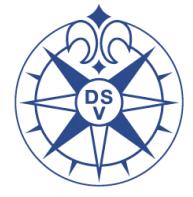 Ausschreibung zurAusbildung  z u m  DSV-Trainer C Leistungssport   / Kitesurfen (=Vereinstrainer (VTCL))Für alle Interessenten, die andere Kitesurfer auf Wettkämpfe vorbereiten möchten oder im Verein oder für mehrere Vereine Regattatraining (und/oder Fortgeschrittenenschulung im Kitesurfen) anbieten möchten, bieten wir diesen Ausbildungsgang an. Ziel könnte z.B. die Vorbereitung der Teilnehmer auf die  Kitesurf-Masters (Schwerpunkt Race) sein. Inhalte: allg. Grundkenntnisse zum Wettkampftraining bzw. zur Vorbereitung auf WettkämpfeWettkampfangebot im Kitesurfen, Organisation im DSV, Klassenvereinigung GKAEinführung in das Wettkampftraining auf dem WasserEinfache Trainingsübungen auf dem WasserReferent: 		Detlef Gröbert / FehmarnTermine und Orte:	5.-8.5.2016		Fehmarn			Start: 10 UhrKosten:	Keine Lehrgangs – und Prüfungsgebühren für Lizenzinhaber Vereinstrainer-C-Breitensport Kitesurfen/Windsurfen  bzw.  50,- Euro für Mitglieder von DSV-Vereinen bzw. 150,- Euro für sonstige Teilnehmer zzgl. An- und Abreise sowie Unterkunft (ca. 15,- - 20,- Euro je Person  und Nacht im Apartment) oder Campingplatz und Verpflegung. (Hier können wir günstige Unterbringungsmöglichkeiten und ggf. Fahrgemeinschaften vermitteln. Wir haben bereits Quartiere reserviert.)Teilnahmevorauss.:	keine Vorqualifikationen notwendig / Für eine anerkannte Trainerlizenz sind allerdings weitere Lehrgänge (Grundlehrgang LSB, Vereinstrainer-C-Breitensport) notwendig !  			Eigenes geeignetes Kitematerial ist mitzubringen; ggf. steht Test-material in begrenztem Umfang zur Verfügung. . Meldeschluss: 15.4.2016Weitere Informationen:DSV, Spezielle Segeldisziplinen, Bernd Himmer,  Gründgensstr. 18, 22309 Hamburg, Handy: 01523/4394382Tel.: 040/63200974, Fax: 63200928   e-mail: surfen@dsv.org